Verloop:
De leerlingen krijgen elk een briefje met een weetje op over het everzwijn. (De weetjes komen uit te tekst.) 
De leerlingen moeten hun partner zoeken door hun weetje aan elkaar te vertellen (fluisteren) . Wie hetzelfde weetje heeft, zit in dezelfde groep. Verloop:

*Jullie hebben aan elkaar een hoop weetjes uitgedeeld. Wie kan iets vertellen over wat je hebt gehoord. 

*Na het oproepen van de voorkennis doen we enkele proefjes. 

proefje 1: 

Ik heb 2 doosjes met groen gras in. In het ene doosje liggen rode paperclips. In het andere groene paperclips. 
2 Leerlingen moeten zo snel mogelijk de paperclips eruit halen. 

Richtvraag: ‘Wat ging er het makkelijkste?’ (De rode want die zag je beter.) ‘Het everzwijn zijn vacht is bruin. Waarom zou dat zijn denk je?’ (camouflage)
‘Ken je nog dieren die zich camoufleren?’
proefje 2:  

1 Leerling is geblinddoekt. Ik geef hem/ haar een voorwerp (geurzakje). 

Richtvraag: ‘Wat kan je doen om toch te weten te komen wat je in je handen hebt?’ (voelen, ruiken) 
Een everzwijn is het meest actief in de nacht. Het is een nachtdier. Hij ziet ook heel erg slecht. 
Daarom zijn de andere zintuigen beter ontwikkeld. Hij ruikt heel erg goed! Met zijn snuit zoekt en wroet hij naar eten op de grond.*Klassikaal maken we de oefening over de lichaamsdelen. 
proefje 3:

Ik geef eerst de uitleg van de stand van de ogen bij een roof- en prooidier.
1 leerling houdt zijn hooft recht maar mag met zijn ogen bewegen. Ik hou een voorwerp achter zijn/haar rug. De leerling geeft aan wanneer hij/zij het voorwerp ziet.

We doen hetzelfde met een leerling die zijn handen als oogkleppen houdt. 

(besluit: De ogen van een prooidier staan aan de zijkant om zo het roofdier te zien. Het everzwijn ziet een groter oppervlakte maar wel niet zo heel scherp. ) Instructie:

‘Jullie weten nu al een hele hoop over het everzwijn. Het is de bedoeling dat we een identiteitskaart maken over dit dier. Jullie mogen hiervoor met je groepsgenoot werken. Het moet wel rustig blijven. Als dat niet kan, werken jullie alleen.’Verloop:

Ik overloop de vraagjes met de leerlingen. De leerlingen gaan per 2 aan het werk.
We verbeteren samen de antwoorden. Tempodifferentiatie:
De leerlingen die vroeger klaar zijn krijgen nog een woordzoeker met woorden over het everzwijn. 
Verloop:

De leerlingen staan in een cirkel. 
Ik heb een bal vast en stel steeds een vraag.
Ik gooi de bal naar een leerling. Als de leerling het antwoord niet weet mag hij/zij de bal gooien naar iemand anders. 
Nadien keert de bal terug naar mij en Vragen:
-Wat is er speciaal aan de vacht van de jonge everzwijnen?
-Noem 2 dingen die een everzwijn eet.
-Ken je een ander woord voor alleseter? 
-Ken je een ander woord voor everzwijn?
-In welke maand worden de biggen geboren?
-Welk zintuig is het best ontwikkeld?
-Waar komen de everzwijnen vaak in ons land voor? 
-Hoe heet een mannelijk everzwijn? 
-Hoe heet een vrouwelijk everzwijn? 
-Wat zijn de houwers van het everzwijn? 
Naam student:Laura De Wit Laura De Wit Laura De Wit Leergroep OLO3A1Naam mentor: Juf Jasmina PoppeKlas4eAantal lln.:15/14School: Sint- Jozef basisschool Sint- Jozef basisschool Sint- Jozef basisschool Sint- Jozef basisschool Sint- Jozef basisschool DONDERDAG 20/04/2017Handtekening mentor + datum:Van totLeergebied(onderdeel):Leergebied(onderdeel):Wero (natuur) Wero (natuur) Lesonderwerp:Lesonderwerp: Het everzwijn  Het everzwijn Leerplandoelen:Onderwijsnet:VVKBaO* 0.12: Kinderen kunnen uit een aantal vaststellingen zelf conclusies trekken. (waarnemingen met elkaar kunnen confronteren en zo tot vaststellingen komen)  * 0.5 Kinderen werken samen. * 7.7: Kinderen zien in dat organismen aangepast zijn aan een leefwijze in een bepaald milieu: Een verband kunnen leggen tussen de kenmerken van een dier of plant en de leefwijze in een bepaald milieu.* WO DO 0.9 Kinderen kunnen nauwkeurig waarnemen met al hun zintuigen.* WO DO 0.13 Kinderen kunnen informatiebronnen op een doeltreffende manier hanteren.* 0.12: Kinderen kunnen uit een aantal vaststellingen zelf conclusies trekken. (waarnemingen met elkaar kunnen confronteren en zo tot vaststellingen komen)  * 0.5 Kinderen werken samen. * 7.7: Kinderen zien in dat organismen aangepast zijn aan een leefwijze in een bepaald milieu: Een verband kunnen leggen tussen de kenmerken van een dier of plant en de leefwijze in een bepaald milieu.* WO DO 0.9 Kinderen kunnen nauwkeurig waarnemen met al hun zintuigen.* WO DO 0.13 Kinderen kunnen informatiebronnen op een doeltreffende manier hanteren.* 0.12: Kinderen kunnen uit een aantal vaststellingen zelf conclusies trekken. (waarnemingen met elkaar kunnen confronteren en zo tot vaststellingen komen)  * 0.5 Kinderen werken samen. * 7.7: Kinderen zien in dat organismen aangepast zijn aan een leefwijze in een bepaald milieu: Een verband kunnen leggen tussen de kenmerken van een dier of plant en de leefwijze in een bepaald milieu.* WO DO 0.9 Kinderen kunnen nauwkeurig waarnemen met al hun zintuigen.* WO DO 0.13 Kinderen kunnen informatiebronnen op een doeltreffende manier hanteren.Lesdoelen: Kunnen in eigen woorden uitleggen waarom het everzwijn en bruine vacht heeft.Kunnen uitleggen waarom het everzwijn een goed ontwikkeld reukorgaan heeft.Kunnen hun eigen voorkennis over het everzwijn met elkaar delen.Kunnen per 2 de vragen over het everzwijn opzoeken.Kunnen belangrijke uiterlijke kenmerken van een everzwijn op een tekening aanduiden. Kunnen uitleggen waarom de ogen van het everzwijn aan de zijkant staan. Beginsituatie specifiek voor deze les:Beginsituatie specifiek voor deze les:Beginsituatie specifiek voor deze les:Beginsituatie specifiek voor deze les:Beginsituatie specifiek voor deze les:Situering in het leerproces:aanbrenginoefeningherhalingevaluatieVoorkennis van de klasgroep:Na de les bezoeken we een dierenpark waar everzwijnen zijn. Voorkennis van de klasgroep:Na de les bezoeken we een dierenpark waar everzwijnen zijn. Voorkennis van de klasgroep:Na de les bezoeken we een dierenpark waar everzwijnen zijn. Voorkennis van de klasgroep:Na de les bezoeken we een dierenpark waar everzwijnen zijn. Voorkennis van de klasgroep:Na de les bezoeken we een dierenpark waar everzwijnen zijn. Leerling-specifieke gegevens:Niet van toepassing  Leerling-specifieke gegevens:Niet van toepassing  Leerling-specifieke gegevens:Niet van toepassing  Leerling-specifieke gegevens:Niet van toepassing  Leerling-specifieke gegevens:Niet van toepassing  Bronnen: Bijlagen: bordschema, ingevulde werkbladen, teksten, …  WerbladMateriaal/locatiewijziging:Dozen met gras, 10 groene en 10 rode paperclips, papiertjes met weetje op, woordzoeker, bal Lesopbouw Leerlingen verdelen in groepjes van 2 Leerlingen verdelen in groepjes van 2 Leerlingen verdelen in groepjes van 2 Leerlingen verdelen in groepjes van 2 Leerlingen verdelen in groepjes van 2 Leerlingen verdelen in groepjes van 2 Leerlingen verdelen in groepjes van 2 Leerlingen verdelen in groepjes van 2 Leerlingen verdelen in groepjes van 2 Leerlingen verdelen in groepjes van 2 Leerlingen verdelen in groepjes van 2 Leerlingen verdelen in groepjes van 2 Leerlingen verdelen in groepjes van 2 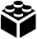 oriëntatieoriëntatieoriëntatieoriëntatieinstructieinstructieinstructieverwerkingafrondingafronding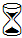 5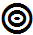 111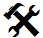 Papiertjes met weetje op Papiertjes met weetje op Papiertjes met weetje op Papiertjes met weetje op Papiertjes met weetje op Papiertjes met weetje op 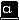   1 Weetje 3 keer (oneven aantal lln)   1 Weetje 3 keer (oneven aantal lln)   1 Weetje 3 keer (oneven aantal lln)   1 Weetje 3 keer (oneven aantal lln)   1 Weetje 3 keer (oneven aantal lln)   1 Weetje 3 keer (oneven aantal lln)   1 Weetje 3 keer (oneven aantal lln)   1 Weetje 3 keer (oneven aantal lln)   1 Weetje 3 keer (oneven aantal lln)   1 Weetje 3 keer (oneven aantal lln) Oproepen voorkennis, proefjes , bespreking lichaamsdelen. Oproepen voorkennis, proefjes , bespreking lichaamsdelen. Oproepen voorkennis, proefjes , bespreking lichaamsdelen. Oproepen voorkennis, proefjes , bespreking lichaamsdelen. Oproepen voorkennis, proefjes , bespreking lichaamsdelen. Oproepen voorkennis, proefjes , bespreking lichaamsdelen. Oproepen voorkennis, proefjes , bespreking lichaamsdelen. Oproepen voorkennis, proefjes , bespreking lichaamsdelen. Oproepen voorkennis, proefjes , bespreking lichaamsdelen. Oproepen voorkennis, proefjes , bespreking lichaamsdelen. Oproepen voorkennis, proefjes , bespreking lichaamsdelen. Oproepen voorkennis, proefjes , bespreking lichaamsdelen. Oproepen voorkennis, proefjes , bespreking lichaamsdelen. oriëntatieoriëntatieoriëntatieoriëntatieinstructieinstructieinstructieverwerkingafrondingafronding21,2,3,5,61,2,3,5,61,2,3,5,6Dozen met gras, 10 groene en 10 rode paperclips, foto met afdruk an het everzwijn. Dozen met gras, 10 groene en 10 rode paperclips, foto met afdruk an het everzwijn. Dozen met gras, 10 groene en 10 rode paperclips, foto met afdruk an het everzwijn. Dozen met gras, 10 groene en 10 rode paperclips, foto met afdruk an het everzwijn. Dozen met gras, 10 groene en 10 rode paperclips, foto met afdruk an het everzwijn. Dozen met gras, 10 groene en 10 rode paperclips, foto met afdruk an het everzwijn. Per 2 de vragen over de tekst oplossen.Per 2 de vragen over de tekst oplossen.Per 2 de vragen over de tekst oplossen.Per 2 de vragen over de tekst oplossen.Per 2 de vragen over de tekst oplossen.Per 2 de vragen over de tekst oplossen.Per 2 de vragen over de tekst oplossen.Per 2 de vragen over de tekst oplossen.Per 2 de vragen over de tekst oplossen.Per 2 de vragen over de tekst oplossen.Per 2 de vragen over de tekst oplossen.Per 2 de vragen over de tekst oplossen.Per 2 de vragen over de tekst oplossen.oriëntatieoriëntatieoriëntatieoriëntatieinstructieinstructieinstructieverwerkingafrondingafronding15555Afronding: herhalingsspel met bal Afronding: herhalingsspel met bal Afronding: herhalingsspel met bal Afronding: herhalingsspel met bal Afronding: herhalingsspel met bal Afronding: herhalingsspel met bal Afronding: herhalingsspel met bal Afronding: herhalingsspel met bal Afronding: herhalingsspel met bal Afronding: herhalingsspel met bal Afronding: herhalingsspel met bal Afronding: herhalingsspel met bal Afronding: herhalingsspel met bal oriëntatieoriëntatieoriëntatieoriëntatieinstructieinstructieinstructieverwerkingafrondingafronding10111balbalbalbalbalbal